УЧАСТКОВЫЕ УПОЛНОМОЧЕННЫЕ ПОЛИЦИИ ПРИОСТАНАВЛИВАЮТ ПРИЕМ ГРАЖДАН
УВАЖАЕМЫЕ ГРАЖДАНЕ!!!  Отдел МВД России по Усть-Катавскому городскому округу информирует о приостановлении приёма граждан участковыми уполномоченными полиции в пунктах полиции на обслуживаемых административных участках - до особого распоряжения.
        Данная ограничительная мера связана с предупреждением распространения коронавирусной инфекции.
        Напоминаем о том, что в органы внутренних дел можно обратиться в письменной или электронной форме, а также посредством телефонной связи.
Телефон дежурной части Отдела МВД России по Усть-Катавскому городскому округу: 02 (102 – с сотового телефона), 8(35167) 2-56-02.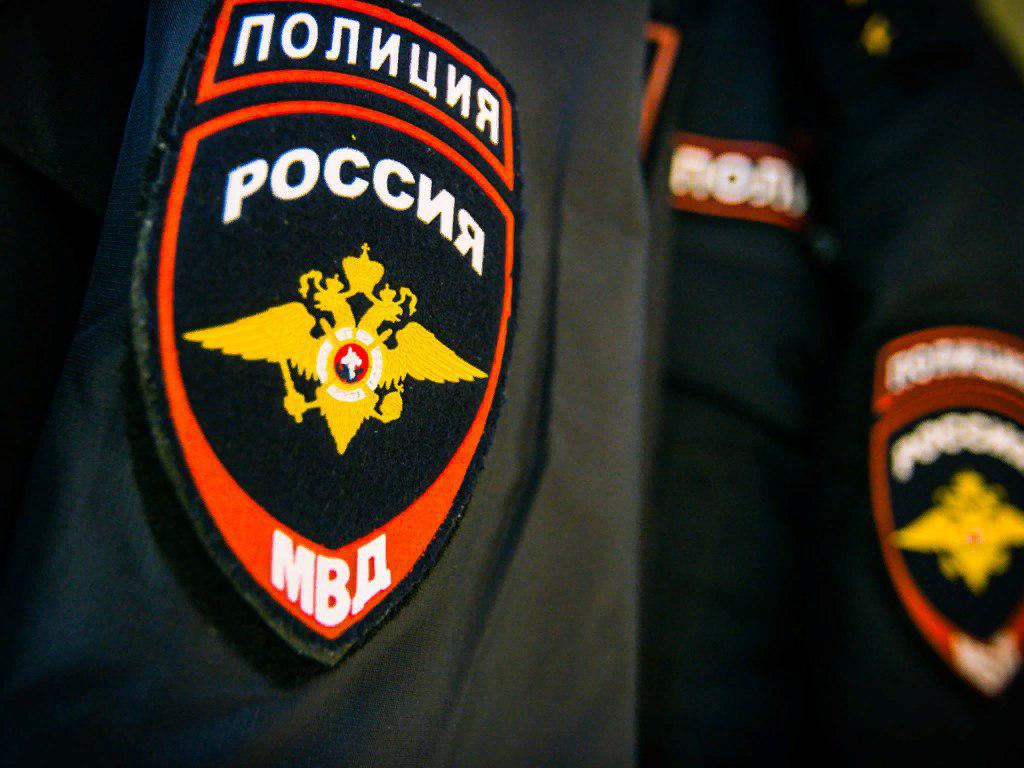 